Αλεξανδρούπολη, 10/3/2020Αξιότιμες/οι κυρίες/οι,	Σας ενημερώνουμε ότι, σε εφαρμογή της πρόσφατης απόφασης του Υπουργείου Υγείας με την οποία ανεστάλη για τις επόμενες 4 εβδομάδες η πραγματοποίηση όλων των συνεδρίων, η Οργανωτική Επιτροπή αποφάσισε να αναβάλει την προγραμματισμένη για τις 27-29 Μαρτίου 2020 πραγματοποίηση του Διεθνούς Επιστημονικού Συνεδρίου με τίτλο «Αλεξανδρούπολη: η ιστορία της πόλης και της περιοχής της».Η νέα ημερομηνία διεξαγωγής του παραπάνω συνεδρίου θα σας ανακοινωθεί έγκαιρα, όταν βέβαια το επιτρέψουν οι συνθήκες.Με εκτίμηση,Ο Πρόεδρος της Οργανωτικής Επιτροπής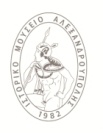 Ν. Α. Πινάτζης